Volunteer Program Building Blocks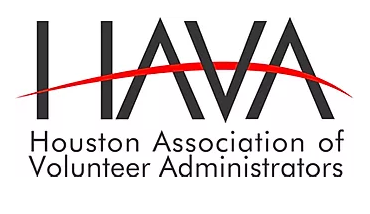 Every great volunteer program is based on the same, basic building blocks. A strong foundation is key to having a program that retains engaged volunteers. Below are things that should be considered when adding volunteers to your organization.  Before building a program:Be sure to have a clear, concise goal: why does your organization need volunteers?How will they contribute to the organization? Consider the advantages and disadvantages of hosting volunteers: cost, time, labor, cost-savings, benefits to clients, benefits to organizationIf determined to be beneficial to move forward, obtain buy-in from all departments working with or interacting with volunteersInclude department representatives in planning for the volunteer program, enlist support of senior leadership Ensure staff members see the value in having volunteersEnsure staff members understand the purpose of the volunteers Do the planned volunteer tasks and program align with your organization’s mission?  Core Values? Strategic priorities? Decide on the requirements for your volunteersMinimum ageCommitment (X number of hours, Specific time of year, etc.)Medical requirements (i.e. TB test, tetanus, etc.)Will they be reoccurring (year-round) or one-off events?The set up and organization for these is typically very differentDetermine the structure of staff support for your volunteer program.  Consider the best option for your organization:Outsourcing - rely on other well-established nonprofits or public agencies, such as United Way, or volunteer clearinghouses, to assist in recruiting volunteers.  Could contract to add placement and evaluation as well. Decentralized – Each department within an organization is responsible for own volunteer recruiting, placing & training, tailoring the program to their department’s specific needsCentralized – single office or department responsible for coordination of the program including recruiting, screening, placing.  Volunteers deployed to and supervised by department.  Beginning the Program:Security protocols:Do your volunteers require a background check? How in depth should you go? What platform will you use? The same for staff, or something different?Recruitment:Who are your target markets for volunteers? Could a university/community/corporate partnership be considered?How will you advertise to potential volunteers?  How will potential volunteers let you know they’re interested?Online application? Paper apps? Will you accept applications year-round or have set application and program timeframes? Have a selection process in place – you should always be able to justify your “Yes” and “No” candidates.Onboarding:How in-depth of training do your volunteers need?How long should it be?This should be determined by the commitment your volunteers are making and potential risk factors. What information can your recruits be responsible for learning on their own (Handbook, certain policies, etc.)What information should be delivered in person (emergency protocols, expectations while volunteering) Throughout the Program:Communication – how frequently will you communicate with your volunteers? What type of information will you share with them?Reporting success of your organization. Be able to measure the impact of your volunteers – how are they helping the organization? How do you want to communicate this?How will you recognize your volunteers? One-time volunteers vs long-term volunteersIs there anything your organization can offer as a “thanks” that is unique? Dinner or Banquet? Appreciation party?Feedback. Always be open to input on the program from your volunteers – this can come in many forms, but it’s up to you to set the standard:Yearly survey, 30 days after training, 90 days after training, etc. Program evaluation (great for one-time events, internships, etc., can be used to improve future ones)Exit surveys Volunteer Software ExamplesVolgistics: https://www.volgistics.com/ Volunteer Impact (Better Impact): https://www.betterimpact.com/volunteer-impact-volunteer-management-software/ 	Volunteer Hub:  https://www.volunteerhub.com/ Give Effect (Volunteer system):  https://www.giveffect.com/volunteer-management-software VOMO: (for group volunteers or episodic volunteering) https://vomo.org/ VSYS: https://www.vsysone.com/pages/vsysfamily Background Check System ExamplesFastrax Select:  www.fastraxselect.com Marcus Background Investigations: http://www.marcusbackgroundinvestigations.com/ Verified Volunteers:  http://verifiedvolunteers.com First Advantage Volunteer: http://www.fadv.com Check out Examples of Handbook, Volunteer Job Descriptions, Volunteer Applications, and Volunteer Surveys on the HAVA website! https://www.hava.org/